    桃園市進出口商業同業公會 函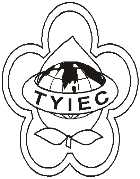          Taoyuan Importers & Exporters Chamber of Commerce桃園市桃園區中正路1249號5樓之4F           TEL:886-3-316-4346   886-3-325-3781   FAX:886-3-355-9651ie325@ms19.hinet.net     www.taoyuanproduct.org受 文 者：各相關會員 發文日期：中華民國110年6月25日發文字號：桃貿豐字第110249號附    件：主   旨：有關「以基因改造大腸桿菌(Escherichia coli)K-12 DH1 MDOMAP1001d菌株發酵生產之食品原料2'-岩藻糖基乳糖(2'-fucosyllactose)之使用限制及標示規定」，業經衛生福利部110年6月16日衛授食字第1101301211號公告訂定，並自即日生效，請查照。說   明：     ㄧ、依據桃園市政府衛生局桃衛食管字第1100052740號函辦理。     二、旨揭公告「以基因改造大腸桿菌(Escherichia coli)K-12 DH1 MDOMAP1001d菌株發酵生產之食品原料2'-岩藻糖基乳糖(2'-fucosyllactose)之使用限制及標示規定」草案，業經衛生福利部109年12月16日衛授食字第1091303456號公告於行政院公報，踐行法規預告程序。     三、旨揭公告請至行政院公報資訊網、衛生福利部網站「衛生福利法規檢索系統」下「最新動態」網頁或衛生福利部食品藥物管理署網站「公告資訊」下「本署公告」網頁自行下載。  理事長  簡 文 豐